          《在线课堂》学习单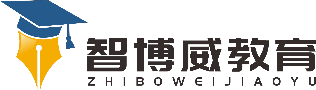 班级：                姓名：                 单元数学3年级上册第2单元《万以内的加法和减法（一）》 课题两位数减两位数（口算）  温故知新口算。73-14=     29-17=    43-29=     51-28=   自主攀登1.计算65-54.方法（一）：把54分成50和4，先算65-50=（     ），再算15-4=（     ）。所以65-54=（     ）。方法（二）：把65分成60和5,54分成50和4，先算60-50=（     ），再算5-4=（     ），最后算10+1=（     ）。所以65-54=（      ）。2.计算65-48.方法（一）：先算65-40=（   ），再算25-8=（   ）方法（二）：把65分成50和15,48分成40和8，先算50-40=（   ），再算15-8=（   ），最后算10+7=（    ）。稳中有升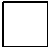 在      内最大能填几。＋327＜500        －59＜167说句心里话